	MARE ITALIA	TH SIMERI 4*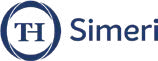 SIMERIDA GIUGNO 2024 A LUGLIO 2024A partire da€ 299 p.p.ALL INCLUSIVESUPPLEMENTI E RIDUZIONI3°/4 letto Adulti -30%Nota bene: le settimane speciali sono delle quote riservate soggette a disponibilità limitataQuota Gestione Pratica OBBLIGATORIO: € 60 A CAMERA ( POLIZZA ANNULLAMENTO / MEDICO )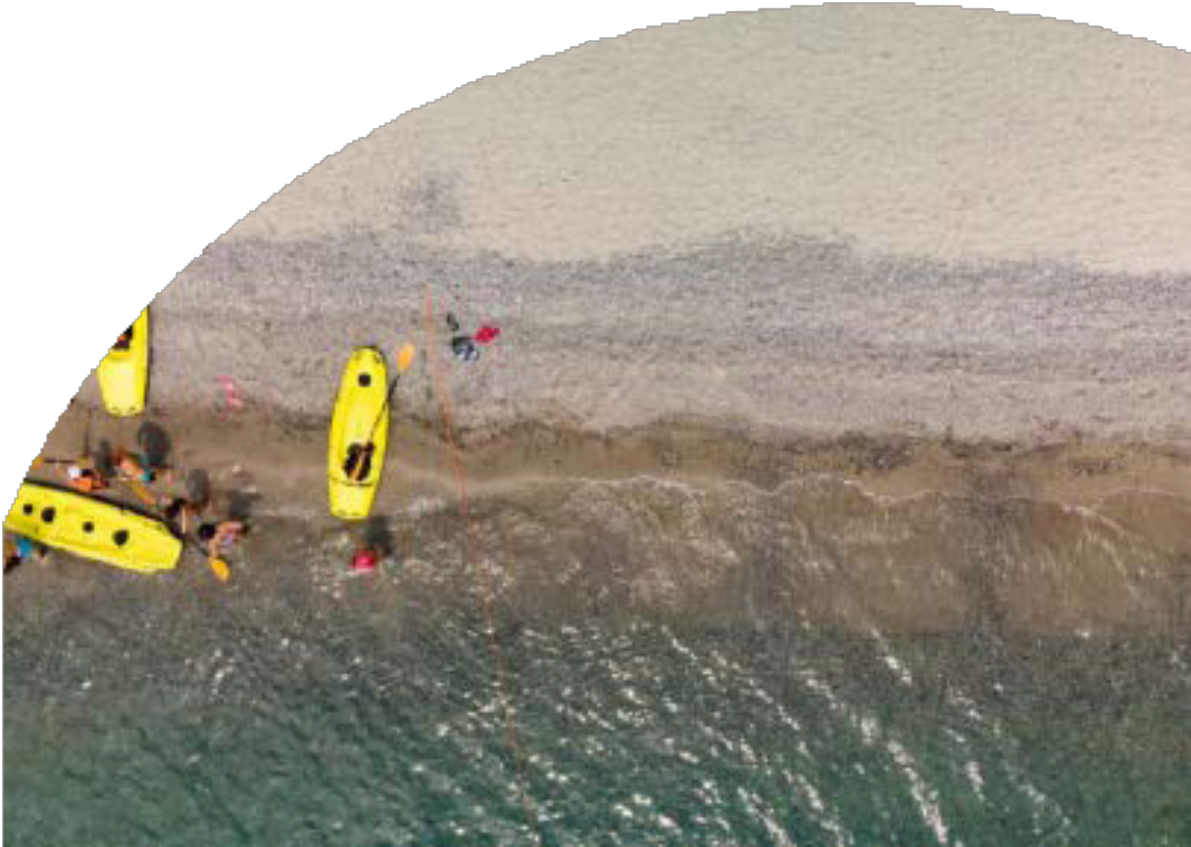 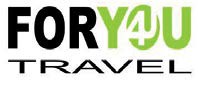 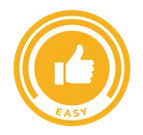 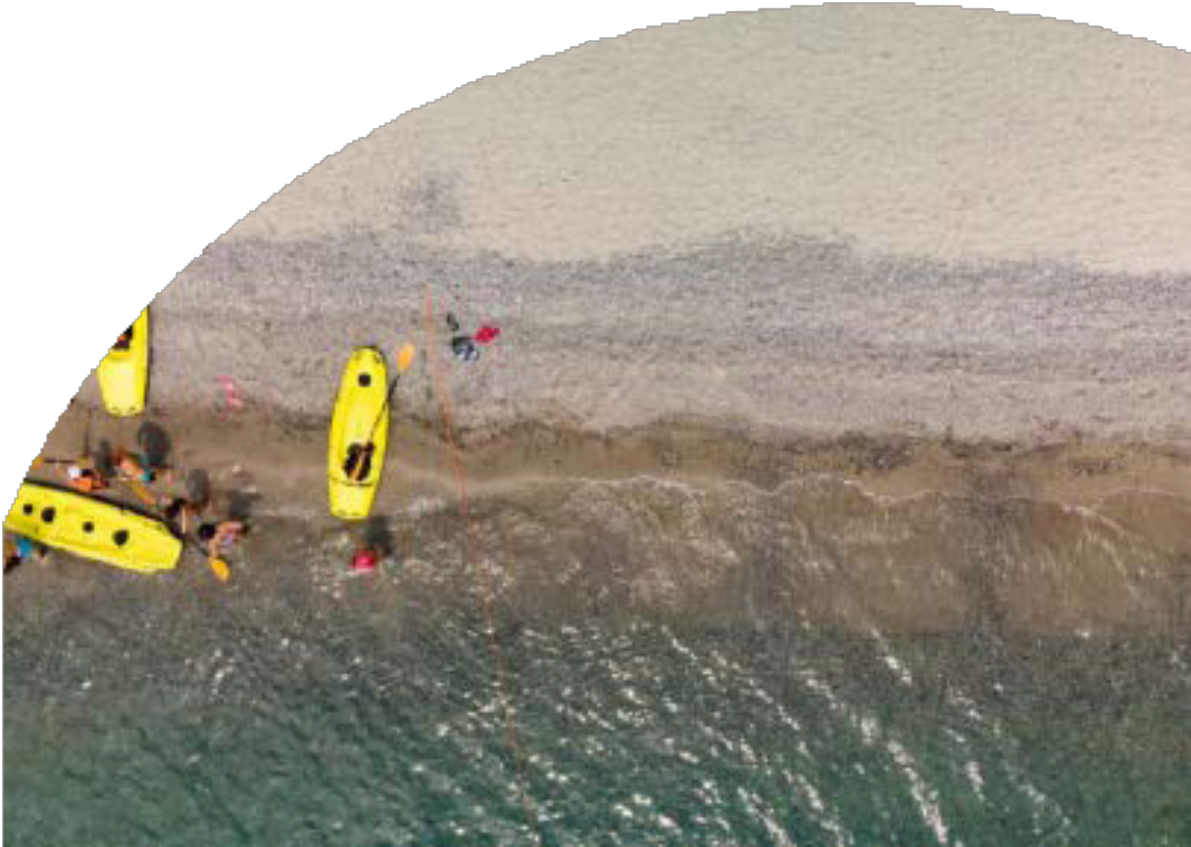 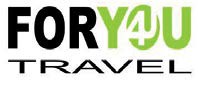 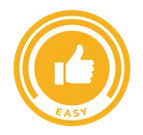 PER INFORMAZIONI